Информационное письмоКафедра естественнонаучного, географического и экологического образования Института развития образования Краснодарского края информирует о  размещении на сайте института сборников:«Сборник лучших практик организации внеурочной деятельности, направленной на развитие мотивации к изучению предметов естественнонаучного цикла»«Сборник материалов по формированию функциональной грамотности обучающихся по предметам естественнонаучного цикла»«Сборник лучших практик по формированию естественнонаучной грамотности. Сборник материалов победителей и призеров конкурса «Технологии формирования естественнонаучной и математической грамотности школьников». Материалы размещены на странице кафедры естественнонаучного, географического и экологического образования, «Методическая копилка по введению ФГОС», «Функциональная грамотность» и  «Внеурочная деятельность».	Рекомендуем данный материал к использованию при организации и проведении мероприятий, направленных на формирование функциональной естественнонаучной грамотности обучающихся.Ректор ГБОУ ИРО								Т.А.ГайдукМокеева Т.Н.8-918-414-24-72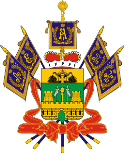 Министерство образования, науки и молодежной политики Краснодарского краяГосударственное бюджетноеобразовательное учреждениедополнительного профессионального образования«Институт развития образования»Краснодарского края(ГБОУ ИРО Краснодарского края)Россия, . Краснодар,ул. Сормовская,167тел./ф.: (861) 232-85-78e-mail: post@iro23.ruИНН 2312062743_13.01.2022 г.  № _01-20/59_ Руководителям муниципальных  органов управления образованиемРуководителям территориальных методических служб 